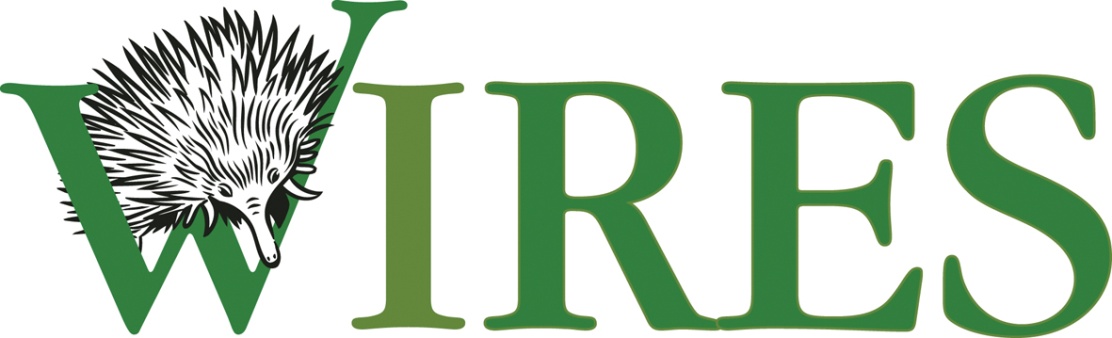 Rescue Service Ph: 1300 094 737Making macropod pouchesWhen juvenile kangaroo’s or wallabies come into care they need to be kept warm and quiet. WIRES carers are always in need of suitable pouches. The pouches are used for many different animals, at many stages of their development. Some are required for the tiny furless joeys and some for the larger joeys. This means various size pouches are always useful.  Many people who would like to help our wildlife but are unable to commit to animal rescue or care, can help by making pouches and/or  linings. Standard PouchesWool:	8 ply pure wool (unfortunately we are unable to use pouches made from synthetic materials)Knitting:	Pouches should be knitted in plain stitch both sidesNeedles:	Size 8 needles Dimensions:	24 cm wide by 30 cm long when finished (after sewing together)Closed on three sides and open at the top.LiningMaterial:	pure cotton washable material only, flannelette is perfectDimensions:	24 cm wide by 30 cm longThe lining should not be attached to the pouch as it will need to be changed regularly. We generally require more linings than pouches to allow washing and regular changes.  The lining should be closed on three sides and open at the top.
Other Size PouchesOther sized pouches are also gratefully received, see our possum pouch fact sheet.Completed pouches are always gratefully received at our Forestville office which is at 9 Cook Street, Forestville. Alternatively you can call 02 8977 3333 to find your nearest branch.Please remember WIRES is a registered charity and relies upon the generosity of the public to continue our work.  Donations $2 and over are tax deductible.Further information is available on request from WIRES Administrative Office
 WIRES PO Box 260 Forestville NSW 2087    Tel: 02 8977 3333 Fax: 02 8977 3399